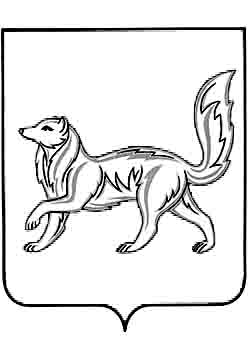 АДМИНИСТРАЦИЯ ТУРУХАНСКОГО РАЙОНАКРАСНОЯРСКОГО КРАЯП О С Т А Н О В Л Е Н И ЕО проведении оценки регулирующего воздействия проектов нормативных правовых актов и экспертизе нормативных правовых актов органов местного самоуправления муниципального образования Туруханский район, затрагивающих вопросы осуществления предпринимательской и инвестиционной деятельностиВ целях реализации Федерального закона от 06.10. 2003 № 131-ФЗ «Об общих принципах организации местного самоуправления в Российской Федерации», закона Красноярского края от 19.03. 2015 № 8-3265 «Об оценке регулирующего воздействия проектов муниципальных нормативных правовых актов и экспертизе муниципальных нормативных правовых актов в Красноярском крае», решения Туруханского районного Совета депутатов от 10.02.2017 № 9-148 «Об оценке регулирующего воздействия проектов нормативных правовых актов и экспертизе нормативных правовых актов органов местного самоуправления муниципального образования Туруханский район», руководствуясь статьями 47, 48, 49 Устава муниципального образования Туруханский район, ПОСТАНОВЛЯЮ:1. Утвердить:1.1. Порядок проведения оценки регулирующего воздействия проектов нормативных правовых актов органов местного самоуправления муниципального образования Туруханский район, устанавливающих обязанности для субъектов предпринимательской и инвестиционной деятельности, согласно приложению 1 к настоящему постановлению.1.2. Порядок проведения экспертизы нормативных правовых актов органов местного самоуправления муниципального образования Туруханский район, затрагивающих вопросы осуществления предпринимательской и инвестиционной деятельности, согласно приложению 2 к настоящему постановлению.1.3. Положение о комиссии по урегулированию разногласий, возникающих по результатам проведения экспертизы нормативных правовых актов и оценке регулирующего воздействия проектов нормативных правовых актов органов местного самоуправления муниципального образования Туруханский район, затрагивающих вопросы осуществления предпринимательской и инвестиционной деятельности, согласно приложению 3 к настоящему постановлению.2. Определить сайт муниципального образования Туруханский район, размещенный в информационно-телекоммуникационной сети Интернет по адресу: www admtr@turuhansk.ru, официальным сайтом для общественного обсуждения, проведения экспертизы и процедуры оценки регулирующего воздействия проектов нормативных правовых актов органов местного самоуправления муниципального образования Туруханский район, затрагивающих вопросы осуществления предпринимательской и инвестиционной деятельности.3. Опубликовать настоящее постановление в общественно-политической газете Туруханского района «Маяк Севера» и разместить на официальном сайте муниципального образования Туруханский район в сети Интернет.4. Постановление вступает в силу после дня его официального опубликования в общественно-политической газете Туруханского района  «Маяк Севера».5. Контроль за исполнением настоящего постановления возложить на заместителя Главы Туруханского района О.С. Вершинину.Исполняющий обязанностиГлавы Туруханского района	                                                     Е.Г. Кожевников28.08.2017с. Туруханск         № 1360 -п      Приложение 1к постановлению администрации Туруханского районаот_28.08.2017_№ 1360 -п __Порядокпроведения оценки регулирующего воздействия проектов нормативных правовых актов органов местного самоуправления муниципального образования Туруханский район, устанавливающих обязанности  для субъектов предпринимательской и инвестиционной деятельности1. Общие положения1.1. Настоящий Порядок регулирует проведение оценки регулирующего воздействия проектов нормативных правовых актов органов местного самоуправления муниципального образования Туруханский район, устанавливающих новые или изменяющих ранее предусмотренные нормативными правовыми актами Туруханского района обязанности для субъектов предпринимательской и инвестиционной деятельности (далее - проекты нормативных правовых актов).1.2. Процедура оценки регулирующего воздействия проектов нормативных правовых актов заключается в анализе проблем и целей муниципального регулирования, выявлении альтернативных вариантов их достижения, а также определении связанных с ними выгод и издержек хозяйствующих субъектов, а также общества в целом, подвергающихся воздействию муниципального регулирования, для выбора наиболее эффективного варианта муниципального регулирования.1.3. Оценка регулирующего воздействия проектов нормативных правовых актов проводится в целях выявления положений, вводящих избыточные обязанности, запреты и ограничения для субъектов предпринимательской и инвестиционной деятельности или влияющих на их введение, положений, способствующих возникновению необоснованных расходов субъектов предпринимательской и инвестиционной деятельности и бюджета Туруханского района.1.4. Оценка регулирующего воздействия не проводится в отношении следующих проектов нормативных правовых актов:- устанавливающих, изменяющих, приостанавливающих, отменяющих местные налоги и сборы;- регулирующих бюджетные правоотношения.1.5. Процедуры оценки регулирующего воздействия проектов нормативных правовых актов определяются настоящим Порядком, за исключением случаев проведения оценки регулирующего воздействия нормативных правовых актов в отношении отдельных проектов нормативных правовых актов, предусмотренных пунктом 1.6 настоящего Порядка.1.6. Особенности проведения процедуры оценки регулирующего воздействия нормативных правовых актов в отношении отдельных проектов нормативных правовых актов:- оценка регулирующего воздействия в отношении проектов нормативных правовых актов, содержащих сведения, составляющие государственную тайну, проектов нормативных правовых актов, разработанных в целях недопущения возникновения и (или) ликвидации чрезвычайных ситуаций природного и техногенного характера, кризисных ситуаций и предупреждения террористических актов, а также для ликвидации их последствий проводится в порядке, предусмотренном действующим законодательством;- оценка регулирующего воздействия в отношении проектов нормативных правовых актов об утверждении муниципальных программ  (о внесении изменений в муниципальные программы) осуществляется путем проведения процедур, предусмотренных правовыми актами администрации Туруханского района, определяющими порядок разработки и реализации муниципальных программ;- оценка регулирующего воздействия в отношении проектов нормативных правовых актов об утверждении цен, тарифов, ставок и надбавок осуществляется путем проведения процедур, предусмотренных правовыми актами администрации Туруханского района, определяющими основы тарифной политики в муниципальном образовании Туруханский район.1.7. Для целей настоящего Порядка используются следующие основные понятия:- разработчик - орган администрации Туруханского района, а также субъект правотворческой инициативы, определенный Уставом муниципального образования Туруханский район;- уполномоченный орган - структурное подразделение администрация Туруханского района, в лице управления экономики, планирования и перспективного развития, ответственное за проведение процедуры оценки регулирующего воздействия;- публичные обсуждения - открытое обсуждение с использованием официального сайта муниципального образования Туруханский район в информационно-телекоммуникационной сети "Интернет", с заинтересованными лицами проекта нормативного правового акта, при проведении оценки регулирующего воздействия проекта нормативного правового акта организуемое при проведении оценки регулирующего воздействия проекта нормативного правового акта, организуемое при подготовке заключения об экспертизе нормативного правого акта;- сводный отчет о результатах проведения оценки регулирующего воздействия - документ, содержащий выводы по результатам проведения исследования о возможных вариантах решения выявленной в соответствующей сфере общественных отношений проблемы, а также результаты расчетов издержек и выгод применения указанных вариантов решения;- заключение об оценке регулирующего воздействия - документ, содержащий выводы о соблюдении (несоблюдении или неполном соблюдении) разработчиком установленного Порядка проведения оценки регулирующего воздействия проекта нормативного правового акта, а также об обоснованности выводов разработчика по результатам проведения оценки регулирующего воздействия проекта нормативного правового акта;- заключение об экспертизе – документ положений, необоснованно затрудняющих осуществление предпринимательской и инвестиционной деятельности, или об отсутствии таких положений, а также обоснование сделанных выводов;- избыточные обязанности, ограничения, запреты и положения, способствующие их введению, - обязанности, ограничения, запреты субъектов предпринимательской и инвестиционной деятельности, возникающие (устанавливаемые) в связи с введением регулирования, обоснование возникновения (установления) которых не подтверждено разработчиком, соответствующими расчетами, статистическими данными, аналитическими материалами, а также требования, связанные с необходимостью создания, приобретения, содержания, реализации каких-либо активов, возникновения, наличия или прекращения обязательств, осуществления субъектом предпринимательской и инвестиционной деятельности работ (услуг), не связанные с представлением или подготовкой документов, осуществлением или прекращением определенного вида деятельности, которые необоснованно усложняют ведение деятельности либо приводят к издержкам или невозможности осуществления предпринимательской или инвестиционной деятельности, требования по подготовке и (или) представлению документов, сведений, информации (далее - документы), носящие неопределенный, трудновыполнимый, избыточный характер, в том числе (но не исключительно) требования, выражающиеся в следующем:- требуемые аналогичные или идентичные документы выдает тот же орган;- аналогичные или идентичные документы требуется представлять в несколько органов или учреждений, предоставляющих государственные, муниципальные услуги;- необоснованная периодичность подготовки и (или) представления документов (орган, получающий документ, не использует его с той периодичностью, с которой получает обязательные к подготовке и (или) представлению документы);- требования к представлению документов об объектах, подлежащих в соответствии с законодательством Российской Федерации обязательной государственной регистрации, в случае, если вся требуемая информация или документы имеются в распоряжении государственных органов в связи с государственной регистрацией;- аналогичные или идентичные документы требуется представлять в одно или различные подразделения одного и того же органа, учреждения;- наличие организационных препятствий для приема обязательных к предоставлению документов (удаленное местонахождение приема документов, неопределенность времени приема документов);- отсутствие альтернативных способов подачи обязательных к представлению документов (запрещение подачи документов через уполномоченных лиц либо с использованием любых иных способов подачи документов кроме личного приема);- предъявление завышенных требований к форме представляемых документов, представление которых связано с оказанием муниципальной услуги (представление только оригиналов документов и (или) нотариально заверенных копий документов);- процедура подачи документов не предусматривает возможности получения доказательств факта приема уполномоченным должностным лицом обязательных для представления документов;- установленная процедура не способствует сохранению конфиденциальности представляемых документов или способствует нарушению иных охраняемых законом прав;- иные требования к документам и процедуре их предоставления, которые необоснованно усложняют ведение деятельности либо приводят к издержкам или невозможности осуществления предпринимательской или инвестиционной деятельности;- необоснованные расходы - расходы субъектов предпринимательской и инвестиционной деятельности, а также бюджета Туруханского района, возникающие в связи с введением нового либо изменением существующего регулирования, если достижение целей и результата такого регулирования может осуществляться с меньшими расходами субъектов предпринимательской и инвестиционной деятельности, бюджета Туруханского района по сравнению с соответствующими расходами, возникающими в связи с введением нового либо изменением существующего регулирования, а также требования, связанные с необходимостью создания, приобретения, содержания, реализации каких-либо активов, возникновения, наличия или прекращения обязательств, осуществления субъектом предпринимательской и инвестиционной деятельности работ (услуг), не связанные с представлением или подготовкой документов, осуществлением или прекращением определенного вида деятельности, которые необоснованно усложняют ведение деятельности либо приводят к издержкам или невозможности осуществления предпринимательской или инвестиционной деятельности.1.8. Разногласия, возникающие по результатам проведения процедуры оценки регулирующего воздействия проектов нормативных правовых актов, разрешаются созданной в соответствии с правовым актом администрации Туруханского района комиссией по урегулированию разногласий, возникающих по результатам проведения экспертизы нормативных правовых актов и оценке регулирующего воздействия проектов нормативных правовых актов органов местного самоуправления муниципального образования Туруханский район, затрагивающих вопросы осуществления предпринимательской и инвестиционной деятельности (далее - Комиссия). Состав и порядок деятельности Комиссии определяются постановлением администрации Туруханского района.2. Оценка регулирующего воздействия проектов нормативных правовых актов 2.1. Процедура оценки регулирующего воздействия проектов нормативных правовых актов проводится уполномоченным органом администрации Туруханского района. 2.2. При подготовке проекта нормативного правового акта разработчик  обязан установить, что проект нормативного правового акта не затрагивает вопросы, указанные в пункте 1.3 раздела 1 настоящего Порядка, на которые распространяется процедура оценки регулирующего воздействия.2.3. В случае если проведение оценки регулирующего воздействия проекта нормативного правового акта в соответствии с настоящим Порядком не требуется, разработчик в пояснительной записке к проекту нормативного правового акта приводит обоснования, по которым процедура оценки регулирующего воздействия не проводится.2.4. По решению уполномоченного органа, в случае если проект нормативного правового акта подлежит оценке регулирующего воздействия, разработчиком осуществляется: - размещение проекта нормативного правового акта, в отношении которого проводиться оценка регулирующего воздействия;- размещение уведомления о разработке проекта нормативного правового акта и проведении публичных обсуждений, содержащем перечень вопросов, подлежащих обсуждению; уведомление о проведении публичного обсуждения проекта подлежит размещению в течение 3 рабочих дней со дня поступления проекта правового акта в уполномоченный орган;- проведение публичных обсуждений по проекту нормативного правового акта согласно приложению 1 к настоящему Порядку;- размещение сводного отчета уполномоченного органа о результатах проведения оценки регулирующего воздействия проекта нормативного правового акта по форме согласно приложению 2 к настоящему Порядку (далее - сводный отчет).Проведение процедур указанных в настоящем пункте, осуществляется на официальном сайте муниципального образования Туруханский район в информационно-телекоммуникационной сети Интернет (далее - сайт района).2.5. При проведении оценки регулирующего воздействия проекта нормативного правового акта указываются:- проблема, на решение которой направлено новое правовое регулирование в части прав и обязанностей субъектов предпринимательской и инвестиционной деятельности, ее влияние на достижение целей, предусмотренных проектом нормативного правового акта, а также возможность ее решения иными правовыми, информационными или организационными средствами;- основные группы участников общественных отношений, интересы которых будут затронуты новым правовым регулированием в части прав и обязанностей субъектов предпринимательской и инвестиционной деятельности, их предполагаемые издержки и выгоды от предлагаемого проектом нормативного правового акта регулирования;- риски не достижения целей правового регулирования, а также возможные негативные последствия от введения правового регулирования для экономического развития муниципального образования Туруханский район, в том числе развития субъектов малого и среднего предпринимательства;- расходы бюджета Туруханского района, связанные с созданием необходимых правовых, организационных и информационных условий применения проекта нормативного правового акта, а также для его соблюдения субъектами предпринимательской и инвестиционной деятельности, в том числе расходы организаций, осуществляющих предпринимательскую и инвестиционную деятельность, собственником имущества которых является муниципальное образование Туруханский район.2.6. Публичные обсуждения по проекту нормативного правового акта проводятся посредством обсуждения проекта нормативного правового акта с участием заинтересованных субъектов предпринимательской и инвестиционной деятельности, а также представителей и организаций, целью деятельности которых является защита и представление интересов указанных субъектов.2.7. Срок проведения публичного обсуждения проекта правового акта устанавливается уполномоченным органом, но не может быть менее 15 календарных дней со дня размещения уведомления на сайте района.2.8. По результатам публичного обсуждения, на основании информации, предоставленной разработчиком и включающей сведения об участниках публичного обсуждения, о поступивших от них предложениях, замечаниях и мнениях по проекту правового акта, о результатах публичного обсуждения, включая предложения о возможных выгодах и затратах предлагаемого проектом варианта достижения поставленной цели, об альтернативных способах решения проблемы и оценке их последствий в случае их поступления, уполномоченным органом составляется сводный отчет о результатах проведения оценки регулирующего воздействия проекта нормативного правового акта.Сводный отчет о результатах проведения оценки регулирующего воздействия проекта нормативного правового акта подписывается руководителем уполномоченного органа и передается разработчику для размещения. Размещение осуществляется на сайте района в срок не позднее 5 рабочих дней со дня окончания срока публичного обсуждения.2.9. Отчет готовится в электронном  формате текстового редактора Microsoft Word.2.10. О проведении процедур, установленных п. 2.4., разработчик письменно уведомляет уполномоченный орган.3. Подготовка заключения об оценке регулирующего воздействия проекта нормативного правового акта 3.1. По результатам оценки регулирующего воздействия проекта нормативного правового акта уполномоченным органом подготавливается заключение, которое должно содержать вывод об отсутствии или о наличии в проекте правового акта положений, указанных в пункте 2.5. настоящего Порядка.3.1. Заключение об оценке регулирующего воздействия проекта нормативного правового акта (далее - заключение) заполняется по форме, согласно приложению 3 к настоящему Порядку,  направляется разработчику и размещается на сайте района в срок не более 30 календарных дней со дня поступления проекта правового акта в уполномоченный орган.3.2. В заключении содержится вывод об отсутствии или наличии в проекте нормативного правового акта положений, вводящих избыточные обязанности, запреты и ограничения для субъектов предпринимательской и инвестиционной деятельности или способствующих их введению, положений, способствующих возникновению необоснованных расходов субъектов предпринимательской и инвестиционной деятельности и бюджета Туруханского района, а также замечаний к качеству сводного отчета и вывод о целесообразности принятия нормативного правового акта.3.3. В случае если в заключении сделаны выводы о наличии положений, указанных в пункте 2.5. настоящего Порядка, оно должно содержать обоснование таких выводов, а также требования о доработке проекта правового акта и устранении замечаний, указанных в заключении.3.4. При поступлении заключения, в котором сделан вывод о наличии в проекте правового акта положений, указанных в пункте 2.5. настоящего Порядка, разработчик осуществляет доработку проекта правового акта района путем устранения замечаний, указанных в заключении, и в срок не более 15 рабочих дней со дня получения заключения повторно направляет проект правового акта в уполномоченный орган.Уполномоченный орган в течение 2 рабочих дней рассматривает доработанный проект правового акта и подготавливает новое заключение.3.5. В случае если разработчик не согласен с замечаниями, указанными в заключении, то он в течение 2 рабочих дней со дня его получения направляет на имя председателя Комиссии по урегулированию разногласий, возникших по результатам проведения экспертизы нормативных правовых актов и оценке регулирующего воздействия проектов нормативных правовых актов органов местного самоуправления муниципального образования Туруханский район (далее - Комиссия), письмо о необходимости рассмотрения спорных моментов, возникших между разработчиком и уполномоченным органом по результатам оценки регулирующего воздействия проекта.3.6. Положение о Комиссии, и ее персональный состав утверждаются постановлением администрации района.3.7. Решение Комиссии должно содержать вывод о наличии или отсутствии в проекте правового акта положений, указанных в пункте 2.5 настоящего Порядка, а также обоснование такого вывода.Решение Комиссии учитывается при принятии правового акта.Приложение 1к Порядку проведения оценки регулирующего воздействия проектов нормативных правовых актов органов местного самоуправления муниципального образования Туруханский район, устанавливающих обязанности для  субъектов предпринимательской и инвестиционной деятельностиПорядокпроведения публичных обсуждений по проектам нормативных правовых актов органов местного самоуправления муниципального образования Туруханский район, устанавливающих обязанности для субъектов предпринимательской и инвестиционной деятельности1. Настоящий Порядок регулирует проведение публичных обсуждений по проектам нормативных правовых актов органов местного самоуправления муниципального образования Туруханский район, устанавливающих обязанности для субъектов предпринимательской и инвестиционной деятельности (далее - проекты нормативных правовых актов), подлежащих оценке регулирующего воздействия.2. Публичные обсуждения по проектам нормативных правовых актов (далее - публичные обсуждения) проводятся разработчиком.Публичные обсуждения проводятся посредством обсуждения проектов нормативных правовых актов с участием заинтересованных субъектов предпринимательской и инвестиционной деятельности, других представителей и организаций, целью деятельности которых является защита и представление интересов указанных субъектов, в целях учета их мнения и представленной ими информации о возможных последствиях вводимого правового регулирования.3. Основными принципами проведения публичных обсуждений являются:прозрачность - доступность информации о процедуре оценки регулирующего воздействия проектов нормативных правовых актов;публичность - обеспечение участия заинтересованных сторон в процессе разработки проектов нормативных правовых актов;эффективность - обеспечение оптимального выбора варианта правового регулирования с точки зрения предполагаемых издержек и выгод заинтересованных сторон.4. Для проведения публичных обсуждений, разработчик обеспечивает подготовку уведомления о разработке проекта нормативного правового акта и проведении публичных обсуждений по форме согласно приложению 1 к настоящему Порядку (далее - уведомление), а также перечень вопросов для проведения публичных обсуждений  по примерной форме согласно приложению 2 к настоящему Порядку (далее - опросный лист).В уведомлении указывается срок проведения публичных обсуждений, а также способ направления участниками публичных обсуждений своих предложений и замечаний по проекту нормативного правового акта.5. Форма с перечнем вопросов, указанных в приложении 2 настоящего Порядка размещается одновременно с документами, подлежащими обязательному публичному обсуждению.6. Срок проведения публичных обсуждений проекта устанавливается уполномоченным органом, и не может быть менее 15 календарных дней со дня размещения уведомления на сайте района. 7. Разработчик обязан рассмотреть все предложения и замечания, поступившие в установленный срок в электронной форме или на бумажном носителе в рамках публичных обсуждений.Предложения и замечания по проекту нормативного правового акта, поступившие разработчику после указанного в уведомлении срока, рассмотрению не подлежат.8. Результаты публичных обсуждений передаются в уполномоченный орган для подготовки сводного отчета.9. Результаты публичных обсуждений, как и мотивированное обоснование принятого по результатам таких слушаний решения подлежат опубликованию на сайте района.Приложение 1к Порядку проведения публичных обсуждений по проектам нормативных правовых актов органов местного самоуправления муниципального образования Туруханский район, устанавливающих обязанности для субъектов предпринимательской и инвестиционной деятельности УВЕДОМЛЕНИЕо разработке проекта нормативного правового акта и проведении публичных обсуждений _______________________________________________________________(наименование проекта нормативного правового акта)Настоящим____________________________________________________________________________________________________________________________________(наименование разработчика)уведомляет о разработке проекта нормативного правового акта и проведении публичных обсуждений в целях оценки регулирующего воздействия проекта нормативного правового акта:______________________________________________________________________________________________________________________________________________________________________________________________________(наименование проекта нормативного правового акта)Краткое описание содержания предлагаемого правового регулирования:______________________________________________________________________________________________________________________________________________________________________________________________________Предлагаемое правовое регулирование вводит  новые обязанности, запреты и ограничения для субъектов предпринимательской или   инвестиционной деятельности: да/нет (нужное подчеркнуть)Предлагаемое правовое регулирование изменяет существующие  обязанности, запреты и ограничения для субъектов предпринимательской или инвестиционной деятельности: да/нет (нужное подчеркнуть)Предлагаемым правовым регулированием увеличиваются расходы  субъектов предпринимательской или инвестиционной деятельности: да/нет (нужное подчеркнуть)Предполагаемая количественная оценка  возникающих    дополнительных расходов ________ рублей.Разработчик проекта нормативного правового акта___________________________________________________________________________________________________________________________________(наименование разработчика)Срок проведения публичного  обсуждения, в течение которого разработчиком проекта нормативного правового акта принимаются предложения:с________________________________по___________________________.(дата начала публичных (дата окончания публичных обсуждений) Место размещения проекта нормативного правового акта  и  пояснительной записки в информационно-телекоммуникационной сетиИнтернет: _______________________________________________________________(полный электронный адрес)Предложения принимаются разработчиком по адресу:__________________________________________________________________________________________________________________________________,а также по адресу электронной почты:___________________________________________________________________________________________________________________________________.(электронный адрес разработчика проекта нормативного правового акта)Все поступившие предложения будут рассмотрены.Сводный отчет будет размещен на сайте______________________________________________________________________________________________(адрес официального сайта)не позднее ________________________________________________________________.(число, месяц, год)Контактная информация исполнителя разработчика проекта  нормативного правового акта___________________________________________________________________________________________________________________________(фамилия, имя, отчество (при наличии), должность, номер телефона, адрес электронной почты)Прилагаемые к уведомлению документы:____________________________________________________________________________________________________________________________________Руководитель _________________________________________________________________(фамилия, имя, отчество (последнее - при наличии)) (подпись)Приложение 2к Порядку проведения публичных обсуждений по проектам нормативных правовых актов органов местного самоуправления муниципального образования Туруханский район, устанавливающих обязанности для субъектов предпринимательской и инвестиционной деятельности ТИПОВОЙ ПЕРЕЧЕНЬ ВОПРОСОВв рамках проведения публичных обсуждений уведомления о разработке проекта нормативного правового акта (далее - НПА)________________________________________________________________________________________________________________________________________________________________________________________________________________________________________________________наименование проекта НПАПожалуйста, заполните и направьте данную  форму по электронной почте (другими доступными способами_ на адрес __________________________________, не позднее ________________.Разработчики не будут иметь  возможность  проанализировать  позиции,направленные после указанного срока.Проведение  публичных обсуждений по вопросу подготовки проекта  НПА не предполагает  направление  ответов  от  разработчика  НПА  на  поступившие предложенияКонтактная информация ______________________________________________________________________________________________________По Вашему желанию укажите:Название организации (ИП)___________________________________________________________________________________________________Сферу деятельности____________________________________________________________________________________________________________Ф.И.О. контактного лица ______________________________________________________________________________________________________Номер контактного телефона____________________________________Адрес электронной почты________________________________________     1. Чьи интересы, по Вашему мнению, затрагивает  сфера регулирования проекта НПА? На решение какой  проблемы,  по Вашему  мнению,  направлено  регулирование данного НПА?    2. Какие полезные эффекты (для муниципального образования, субъектов предпринимательской деятельности, потребителей и т.п.) ожидаются в случае принятия  проекта НПА? Какими данными можно будет подтвердить проявление таких полезных эффектов?    3. Какие негативные эффекты (для муниципального образования, субъектов предпринимательской деятельности, потребителей и т.п.) ожидаются в случае принятия проекта НПА? Какими  данными можно будет подтвердить проявление таких негативных эффектов?    4. Приведет ли предлагаемое регулирование к росту издержек соответствующих субъектов предпринимательской деятельности (временные/материальные издержки)? Оцените размер  таких издержек согласно прилагаемому опросному листу.    5.  Требуется ли переходный  период для вступления  в силу проекта НПА? Какой переходный период необходим для вступления в силу предлагаемого проекта НПА, либо с какого времени целесообразно установить дату вступления в силу?    6. Считаете ли Вы требования, предусматриваемые  настоящим регулированием, достаточными/избыточными для достижения   заявленных проектом НПА целей? По возможности аргументируйте свою позицию.    7. Содержит ли проект НПА нормы, приводящие к избыточным административным и иным ограничениям для соответствующих   субъектов предпринимательской деятельности? Приведите примеры таких норм.    8.  Содержит ли проект НПА  нормы, на  практике невыполнимые? Приведите примеры таких норм.    9. Существуют ли альтернативные способы достижения целей, заявленных в рамках проекта НПА. По возможности укажите такие способы и аргументируйте свою позицию.    10. Иные предложения и замечания по проекту НПА.Приложение 2к Порядку проведения оценки регулирующего воздействия проектов нормативных правовых актов органов местного самоуправления муниципального образования Туруханский район устанавливающих обязанности для субъектов предпринимательской и инвестиционной деятельности СВОДНЫЙ ОТЧЕТо результатах проведения оценки регулирующего воздействияпроекта  нормативного правового акта1.Реквизиты проекта нормативного правового акта:______________________________________________________________________________________________________________________(вид, сфера муниципального регулирования проекта нормативного правового акта или его отдельных положений, наименование)2. Сведения о разработчике проекта нормативного правового акта или его отдельных положений:Разработчик проекта НПА:_____________________________________
_____________________________________________________________Ф.И.О. исполнителя проекта нормативного правового акта:___________________________________________________________Должность:___________________________________________________Тел.:___________________________________________________________Адрес электронной почты:______________________________________Фактический адрес:____________________________________________3. Степень регулирующего воздействия проекта нормативного правового акта (высокая/средняя/низкая):____________________________________3.1. Степень регулирующего воздействия проекта нормативного правового акта (высокая/средняя/низкая):____________________________________________________________________________________3.2. Обоснование отнесения проекта нормативного правового акта к  определенной степени регулирующего воздействия:____________________________________________________________________________4. Описание проблемы, на решение которой направлено муниципальное   регулирование, оценка негативных эффектов, возникающих в связи с наличием рассматриваемой проблемы:___________________________________________________________________________________________________4.1. Описание проблемы, на решение которой направлен предлагаемый способ регулирования (информация, подтверждающая существование проблемы):_______________________________________________________________________________________________________________4.2. Оценка негативных эффектов, возникающих в связи с наличием рассматриваемой проблемы:_________________________________________________________________________________________________5. Описание предлагаемого способа муниципального регулирования, иных  возможных способов решения проблемы_________________________________________________________________________________6. Ссылка на нормативные правовые акты или их отдельные положения, в  соответствии с которыми осуществляется муниципальное регулирование: _____________________________________________________________________________________________________________7. Сведения об основных группах субъектов предпринимательской и инвестиционной деятельности, иных группах, включая органы местного самоуправления, муниципальные организации, интересы которых затрагиваются   предлагаемым муниципальным регулированием, количественная оценка таких   групп:________________________________________________________________________________________  7.1. Основные затрагиваемые группы:                                      1)__________________________________________________________2)___________________________________________________________и т.д.7.2. Оценка количества участников отношений (по каждой затрагиваемой группе):                                                                   - на стадии разработки проекта:_________________________________- после введения предполагаемого регулирования:____________________8. Новые функции, полномочия, права и обязанности органов местного самоуправления, возникающие (изменяющиеся) при муниципальном регулировании:                  9. Новые обязанности, запреты и ограничения для субъектов   предпринимательской и инвестиционной деятельности либо характеристика изменений содержания существующих обязанностей, запретов и ограничений  для таких субъектов:                                                                       10. Оценка соответствующих расходов (доходов) бюджетов бюджетной системы РФ, возникающих при муниципальном регулировании:                         10.1. Федеральный бюджет:______________________________________10.2. Региональный бюджет: ____________________________________________10.3. Муниципальный бюджет: __________________________________10.4. Внебюджетные фонды_____________________________________11. Оценка расходов субъектов предпринимательской и инвестиционной   деятельности в случае, когда реализация проекта нормативного  правового акта будет способствовать возникновению расходов:___________________________________________________  12. Ожидаемые результаты и риски решения проблемы предложенным способом регулирования, риски негативных последствий:________________________________________________________________________13. Описание методов контроля эффективности выбранного способа достижения цели регулирования:__________________________________________________14. Необходимые для достижения заявленных целей регулирования организационно-технические, методологические, информационные и иные мероприятия:- мероприятия, необходимые для достижения целей регулирования- сроки- ожидаемый результат- объем финансирования- источник15. Предполагаемая дата вступления в силу проекта акта, оценка    необходимости установления переходного периода и (или) отсрочки  вступления в силу проекта акта либо необходимость распространения предлагаемого регулирования на ранее возникшие отношения:__________________________________________________ 15.1. Необходимость установления переходного периода и (или) отсрочка введения предполагаемого регулирования: НЕТ/ДА (с указанием в днях срока (с указанием в днях срока с момента принятия проекта НПА)_________________________________________________15.1. Необходимость установления переходного периода и (или) отсрочка введения предполагаемого регулирования: НЕТ/ДА (с указанием в днях срока (с указанием в днях срока с момента принятия проекта НПА)_________________________________________________15.2. Необходимость распространения предлагаемого регулирования на ранее возникшие отношения: НЕТ/ДА (с указанием в днях срока с момента принятия проекта акта)______________________________________________________________________________________________16. Сведения о проведении публичных консультаций:начало: "___" ____________ 201__ г.;       окончание: "___" ____________ 201__ г.                              16.1. Полный электронный адрес размещения уведомления о проведении публичных консультаций, проекта нормативного правового акта, пояснительной записки к нему:___________________________________________________________________________________________________                                                                        16.2. Срок проведения публичных консультаций:начало: "___" ____________ 201__ г.;                                     окончание: "___" ____________ 201__ г.                                   16.3. Иные сведения о проведении публичных консультаций:
__________________________________________________________________________________________________________________________Руководитель уполномоченного органа:_______________________   _______________     _________________               (подпись)                             (Ф.И.О.)                        (дата)                                                                                       Приложение к Сводному отчету СВОДКА ПРЕДЛОЖЕНИЙ К СВОДНОМУ ОТЧЕТУо результатах проведения оценки регулирующего воздействияпроекта нормативного правового актаНаименование проекта нормативного правового акта: ____________________________________________________________________________________________________________________________Дата проведения публичного обсуждения: ____________________________________________________________________________________________________________________________Количество лиц, участвовавших в обсуждении____________________________________________________________________________________________________________________________Дата формирования сводки предложений: ___________________________________________________________Разработчик проекта нормативного правового акта:_____________       ______________________       ______________     (подпись)                               (Ф.И.О.)                                  (дата)Приложение 3к Порядку проведения оценки регулирующего воздействия проектов нормативных правовых актов органов местного самоуправления муниципального образования Туруханский район,   устанавливающих обязанности для субъектов предпринимательской и инвестиционной деятельностиЗАКЛЮЧЕНИЕоб оценке регулирующего воздействия на проект нормативного правового акта__________________________________________________________________________________________________________________________(наименование проекта нормативного правового акта)_____________________________________________________________________________________________________________________________,как уполномоченный орган в области оценки регулирующего  воздействия проектов нормативных  правовых  актов  рассмотрел   проект________________________________________________________________________________________________________________________(наименование проекта нормативного правового акта)(далее - проект акта), подготовленный  и  направленный  для   подготовки настоящего заключения__________________________________________________________________________________________________________________________________________________________________________________________(наименование уполномоченного органа)Проект акта направлен разработчиком для подготовки настоящего заключения___________________________________________________________________________________________________________________________.(впервые/повторно)Срок проведения публичных обсуждений, в течение которого разработчиком проекта акта принимались предложения:с_________________________________по___________________________(дата начала публичных (дата окончания публичных обсуждений) обсуждений)Информация об оценке регулирующего воздействия  проекта акта размещена разработчиком на официальном  сайте  в информационно-телекоммуникационной сети "Интернет" ___________________________________________________________(полный электронный адрес размещения проекта акта в  информационно-телекоммуникационной сети "Интернет")В ходе подготовки настоящего заключения были проведены  публичные обсуждения в сроки с__________________ по ___________________.                       (дата начала публичных      (дата окончания публичных                      обсуждений)                         обсуждений)__________________________________________________________________________________________________________________________(краткие комментарии о проведенных публичных обсуждений, включая обоснование необходимости их проведения, количества и состава участников, основной вывод)На основе проведенной  оценки регулирующего  воздействия проекта акта с учетом информации,  представленной  разработчиком в сводном  отчете, уполномоченным органом сделаны следующие выводы:___________________________________________________________________________________________________________________________.(вывод о наличии либо отсутствии достаточного обоснования решения проблемы предложенным способом регулирования)______________________________________________________________________________________________________________________________(вывод о наличии либо отсутствии положений, вводящих избыточные обязанности, запреты и ограничения для субъектов предпринимательской и инвестиционной деятельности или способствующих их введению, а также положений, приводящих к возникновению необоснованных расходов субъектов предпринимательской и инвестиционной деятельности, а также бюджета района / бюджетов поселений в составе района)_____________________________________________________________________________________________________________________________.(обоснование выводов, а также иные замечания и предложения)Приложение: _______________________________________________________________(реквизиты приложения)_____________________________________________________________Ф.И.О. (при наличии)_______________________________________________________________(подпись уполномоченного должностного лица)Приложение 2к постановлению администрации Туруханского районаот_______________№ __________Порядокпроведения экспертизы нормативных правовых актов органов местного самоуправления муниципального образования Туруханский район, затрагивающих вопросы осуществления предпринимательской и инвестиционной деятельности 1. Общие положения1.1. Настоящий Порядок определяет процедуру проведения экспертизы нормативных правовых актов органов местного самоуправления муниципального образования Туруханский район, затрагивающих вопросы осуществления предпринимательской и инвестиционной деятельности (далее - нормативные правовые акты).1.2. Целью проведения экспертизы нормативных правовых актов является выявление в них положений, необоснованно затрудняющих осуществление предпринимательской и инвестиционной деятельности.1.3. Проведение экспертизы нормативных правовых актов осуществляется управлением экономики, планирования и перспективного развития администрации Туруханского (далее - уполномоченный орган).2. Формирование плана проведения экспертизы нормативных правовых актов 2.1. Экспертиза нормативных правовых актов осуществляется в соответствии с формируемым на текущий год планом проведения экспертизы нормативных правовых актов (далее - План).2.2. План экспертиз на следующий календарный год утверждается до 31 декабря текущего календарного года и размещается на  официальном сайте муниципального образования Туруханский район в сети Интернет (далее сайт района).2.3. Для формирования Плана, уполномоченный орган в срок до 1 декабря размещает на сайте района, в общественно-политической газете Туруханского района  «Маяк Севера» уведомление о формировании Плана на текущий год и сборе предложений о включении нормативных правовых актов в План, с указанием срока и адреса (в том числе адреса электронной почты) для направления предложений.2.4. План формируется не позднее 15 декабря, на основании поступивших в уполномоченный  орган предложений. Предложения о включении нормативного правового акта в План оформляются по форме согласно приложению 1 к настоящему Порядку (далее - предложения).2.5. Предложения рассматриваются уполномоченным органом.Основанием для включения нормативного правового акта в План является наличие сведений, указывающих, что положения нормативного правового акта могут создавать условия, необоснованно затрудняющие осуществление предпринимательской и инвестиционной деятельности.2.6. В целях формирования Плана уполномоченный орган вправе проводить совещания с участием инициаторов проведения экспертизы нормативных правовых актов.3. Экспертиза нормативных правовых актов3.1. Срок проведения экспертизы устанавливается в Плане и не должен превышать  двух месяцев.3.2. При проведении экспертизы нормативных правовых актов осуществляется их исследование на предмет наличия в них положений, необоснованно затрудняющих осуществление предпринимательской и инвестиционной деятельности (далее - исследование нормативного правового акта)3.3. По итогам исследования  проводиться подготовка заключения об экспертизе нормативного правового акта (далее - заключение).3.4. Исследование нормативного правового акта проводится уполномоченным органом во взаимодействии со структурным подразделением администрации Туруханского района, разработавшим нормативный правовой акт (далее - разработчик), а также с участием  заинтересованных субъектов предпринимательской и инвестиционной деятельности, организаций, других представителей, целью деятельности которых является защита и представление интересов указанных субъектов3.5. В ходе исследования нормативного правового акта изучаются следующие вопросы:3.5.1. Наличие в нормативном правовом акте избыточных требований по подготовке и (или) представлению сведений (документов):выдача муниципальным органом, в который обращается субъект предпринимательской и инвестиционной деятельности, требуемых аналогичных или идентичных сведений (документов);представление в несколько органов муниципальной власти или учреждений, предоставляющих муниципальные услуги, аналогичных или идентичных сведений (документов);необоснованность частоты подготовки и (или) представления сведений (документов);представление в одно или несколько подразделений одного и того же органа муниципальной власти или учреждения аналогичных или идентичных сведений (документов);наличие организационных препятствий для приема обязательных к представлению документов (удаленное местонахождение приема документов, неопределенность времени приема документов, иной ограниченный ресурс органов муниципальной власти для приема документов);отсутствие альтернативных способов подачи обязательных к представлению сведений и документов (запрещение отправки документов через агентов, уполномоченных лиц, с использованием электронных сетей связи);предъявление завышенных требований к форме представляемых сведений или документов, представление которых связано с оказанием муниципальной услуги, и т.д.3.6. При проведении исследования нормативного правового акта уполномоченный орган:вправе запрашивать у разработчика материалы, необходимые для проведения экспертизы, содержащие сведения (расчеты, обоснования), на которых основывается необходимость правового регулирования соответствующих отношений;вправе обращаться к разработчику с запросом о представлении информационно-аналитических материалов по предмету экспертизы нормативных правовых актов;устанавливает наличие (отсутствие) в нормативном правовом акте положений, указанных в пункте 3.5 раздела 3 настоящего Порядка;рассматривает замечания, предложения, рекомендации, сведения (расчеты, обоснования), информационно-аналитические материалы, поступившие в ходе публичных обсуждений по нормативным правовым актам;анализирует положения нормативного правового акта во взаимосвязи со сложившейся практикой его применения;определяет характер и степень воздействия положений нормативного правового акта на регулируемые отношения в сфере осуществления предпринимательской и инвестиционной деятельности;устанавливает наличие затруднений при осуществлении предпринимательской и инвестиционной деятельности, вызванных применением положений нормативного правового акта, а также обоснованность и целесообразность данных положений для целей правового регулирования соответствующих отношений.3.7. Разработчик обязан по запросу уполномоченного органа в течение трех рабочих дней со дня получения запроса, представить материалы, необходимые для проведения экспертизы нормативных правовых актов.В случае если на запрос уполномоченного органа в установленный срок разработчиком не представлены материалы, необходимые для проведения экспертизы нормативных правовых актов, сведения об этом подлежат указанию в тексте заключения.3.8. По результатам исследования нормативного правового акта и публичных обсуждений по нормативным правовым актам, уполномоченным органом готовится заключение по форме согласно приложению 2 к настоящему Порядку.В заключении указываются:сведения о нормативном правовом акте и его разработчике;положения нормативного правового акта, которые создают необоснованные затруднения при осуществлении предпринимательской и инвестиционной деятельности, или информация об отсутствии таких положений;обоснование сделанных выводов;информация о проведенных публичных обсуждениях по нормативным правовым актам, позиции заинтересованных лиц и органов участвовавших в исследовании нормативного правового акта;сведения о непредставлении разработчиком необходимых для проведения экспертизы нормативных правовых актов материалов (в случае их непредставления).3.9. В случае выявления в нормативном правовом акте положений, которые создают необоснованные затруднения в осуществлении предпринимательской и инвестиционной деятельности, заключение должно содержать рекомендации по изменению существующего правового регулирования, в том числе путем:отмены нормативного правового акта;внесения изменений в нормативный правовой акт, направленных на устранение положений, необоснованно затрудняющих осуществление предпринимательской и инвестиционной деятельности.3.10. Заключение представляется на подпись руководителю уполномоченного органа не позднее дня окончания проведения экспертизы нормативных правовых актов.3.11. По результатам экспертизы, уполномоченным органом подготавливается заключение, которое размещается на сайте района в срок не более 30 календарных дней со дня, установленного в качестве даты окончания проведения экспертизы в Плане экспертиз.3.12. После получения заключения, в котором содержится вывод о наличии в правовом акте положений, необоснованно затрудняющих осуществление предпринимательской и инвестиционной деятельности, орган местного самоуправления, принявший правовой акт, в срок не более 30 календарных дней со дня получения заключения направляет в уполномоченный орган информацию о принятых мерах.3.13. В случае если орган местного самоуправления, принявший правовой акт, не согласен с заключением и предложениями уполномоченного органа, то в течение 30 календарных дней со дня получения заключения он направляет в уполномоченный орган уведомление с мотивированным обоснованием своего решения.Приложение 1к Порядку проведения экспертизы нормативных правовых актов органов местного самоуправления муниципального образования Туруханский район, затрагивающих вопросы осуществления предпринимательской и инвестиционной деятельностиПРЕДЛОЖЕНИЯо включении нормативного правового акта в план проведения экспертизы нормативных правовых актов, затрагивающих вопросы осуществления предпринимательской и инвестиционной деятельности (далее - экспертиза)1. Общие сведения1.1. Инициатор проведения экспертизы (полное наименование с указанием почтового адреса):___________________________________________________________________________________________________________________________________.1.2. Наименование нормативного правового акта, затрагивающего  вопросы осуществления предпринимательской и инвестиционной    деятельности (далее - нормативный правовой акт), его реквизиты (дата и номер):__________________________________________________________________________________________________________________________________.2. Информация о проблеме2.1. Значимость проблемы и обоснование (качественное  описание сути проблемы, негативных последствий для субъектов  предпринимательской и инвестиционной деятельности):__________________________________________________________________________________________________________________________________.2.2. Количественные оценки совокупных издержек, связанных с применением нормативного правового акта или его отдельных положений (указываются оценки совокупных затрат субъектов   предпринимательской и инвестиционной деятельности в денежной или  иной форме (количество или ассортимент продукции, затраты времени и др.):____________________________________________________________________________________________________________________________________.2.3. Срок давности существования проблемы (с какого месяца, года):___________________________________________________________________________________________________________________________________.2.4.  Массовое воздействие на предпринимателей и инвесторов, общественный резонанс (оценка масштаба воздействия проблемы, количество (доли) субъектов  предпринимательской  и  инвестиционной  деятельности, на которых оказывается негативное воздействие): ___________________________________________________________________________________________________________________________________.2.5. Иная информация о проблеме (в том числе воздействие на экологию, препятствия для инвестиций, модернизации и др.):____________________________________________________________________________________________________________________________________.3. Информация о возможных участниках исследования нормативного правового акта3.1. Фамилия, имя, отчество:___________________________________________________________________________________________________________________________________.3.2. Наименование должности и организации:___________________________________________________________________________________________________________________________________.3.3. Сфера деятельности:____________________________________________________________________________________________________________________________________.3.4. Контактная информация (телефон  и адрес электронной почты):___________________________________________________________________________________________________________________________________.3.5. Срок проведения экспертизы: с______________ до ____________.Приложение 2к Порядку проведения экспертизы нормативных правовых актов органов местного самоуправления муниципального образования Туруханский район, затрагивающих вопросы осуществления предпринимательской и инвестиционной деятельностиЗАКЛЮЧЕНИЕпо итогам экспертизы__________________________________________________________________________________________________________________________(наименование нормативного правового акта)1. Цели регулирования, установленного нормативным правовым актом.2. Предмет регулирования и субъекты отношений.3. Оценка рисков и расходов предпринимателей, связанных исполнением нормативного правового акта.4. Предложение по оптимизации регулирования.5. Выводы по итогам экспертизы  нормативного  правового акта.Указание (при наличии) на приложения.Уполномоченное должностное лицо  структурного подразделения  администрации Туруханского района,  ответственного за  проведение экспертизы  муниципального нормативного правового акта________________              ______________                  ____________        (Ф.И.О.)                                    дата                                подписьПриложение 3к постановлению администрации Туруханского районаот___________________№_______ Положениео комиссии по урегулированию разногласий, возникающих по результатам проведения экспертизы нормативных правовых актов и оценке регулирующего воздействия проектов нормативных правовых актов администрации Туруханского, затрагивающих вопросы осуществления предпринимательской и инвестиционной деятельности1. Общие положения1.1. Комиссия по урегулированию разногласий, возникающих по результатам проведения экспертизы нормативных правовых актов органов местного самоуправления муниципального образования Туруханский район и оценки регулирующего воздействия проектов нормативных правовых актов органов местного самоуправления муниципального образования Туруханский район, затрагивающих вопросы осуществления предпринимательской и инвестиционной деятельности (далее - Комиссия), образована в целях скорейшего разрешения спорных моментов, возникших между разработчиками и уполномоченным органом по результатам проведенной процедуры оценки регулирующего воздействия проектов нормативных правовых актов органов местного самоуправления муниципального образования Туруханский район (далее - процедура ОРВ, и проект НПА соответственно) или экспертизы нормативных правовых актов органов местного самоуправления муниципального образования Туруханский район (далее - экспертиза НПА).1.2. Комиссия в своей работе руководствуется действующим законодательством Российской Федерации, Красноярского края, решениями Туруханского районного Совета депутатов, муниципальными правовыми актами Туруханского района, а также настоящим Положением.1.3. Основной формой работы Комиссии является заседание.2. Задачи и функции комиссии2.1. Основными задачами Комиссии являются:1) рассмотрение разногласий, возникших по результатам проведенной процедуры ОРВ проекта НПА;2) рассмотрение разногласий, возникших по результатам проведенной экспертизы НПА;3) выявление причины возникших разногласий.2.2. Основными функциями Комиссии являются:1) заслушивание докладов руководителей регулирующего и уполномоченного органов по возникшим разногласиям;2) анализ проекта НПА по которому возникли разногласия разработчика с уполномоченным органом, а также заключения по результатам проведенной экспертизы НПА;3) оценка заключения, подготовленного уполномоченным органом на проект НПА, а также заключения по результатам проведенной экспертизы НПА;4) рассмотрение представленной документации, непосредственно относящейся к рассматриваемому спорному проекту НПА и к проведенной в отношении него процедуре ОРВ или же относящейся к заключению по экспертизе НПА;5) рассмотрение обращений органов государственной власти и местного самоуправления, государственных органов, их должностных лиц, физических и юридических лиц, осуществляющих деятельность в сферах, связанных с предпринимательской и инвестиционной деятельностью, а также научно-экспертных организаций по спорным вопросам, связанным с проведением экспертизы нормативных правовых актов Туруханского района и оценки регулирующего воздействия проектов НПА, затрагивающих вопросы осуществления предпринимательской и инвестиционной деятельности;6) формулирование причинно-следственных связей рассматриваемых разногласий;7) определение варианта решения разногласий.3. Состав комиссии3.1. Персональный состав Комиссии утверждается постановлением администрации Туруханского района.3.2. Комиссия состоит из председателя, заместителя председателя и членов Комиссии.4. Организация деятельности и порядок работы комиссии4.1. Председатель Комиссии или по его поручению заместитель председателя Комиссии руководит работой Комиссии. Председатель, заместитель председателя являются членами Комиссии.4.2. Заседание является правомочным, если на нем присутствуют более половины от общего состава членов Комиссии.4.3. Решения Комиссии принимаются простым большинством голосов от числа членов Комиссии, участвующих в голосовании. В случае равенства голосов голос председательствующего является решающим.4.4. Решение Комиссии оформляется протоколом заседания Комиссии. Протокол подписывается председателем Комиссии (лицом, его заменяющим).4.5. Заседания проводятся по мере поступления в Комиссию обращений по вопросам, отнесенным к ведению Комиссии. Дату и время проведения заседаний Комиссии определяет председатель Комиссии. Члены Комиссии уведомляются уполномоченным органом о дате и времени проведения заседаний в срок не более 3 рабочих дней до планируемой даты проведения заседания Комиссии. Срок рассмотрения вопросов на заседании Комиссии не может превышать 20 рабочих дней со дня поступления в Комиссию соответствующих обращений.4.6. Организационно-техническое сопровождение работы Комиссии осуществляет секретарь Комиссии.4.7. За принятие необоснованных решений должностные лица, входящие в состав Комиссии, несут ответственность в соответствии с действующим законодательством Российской Федерации.4.8. Решения, принятые Комиссией, могут быть обжалованы в судебном порядке.